16.pielikumsPriekules novada pašvaldības domes2016.gada 26.maija sēdes protokolam Nr.10,16.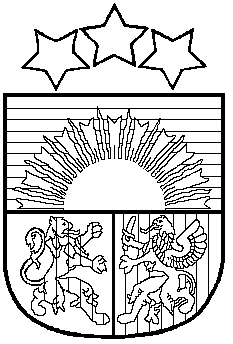 LATVIJAS REPUBLIKAPRIEKULES NOVADA PAŠVALDĪBAS DOMEReģistrācijas Nr. , Saules iela 1, Priekule, Priekules novads, LV-3434, tālrunis , fakss 63497937, e-pasts: dome@priekulesnovads.lvLĒMUMSPriekulē2016.gada 26.maijā                	                                                                                     Nr.1016.Par 02.05.2011. zemes nomas līguma Nr.3-36/22-2011 un 01.06.2011. zemes nomas līguma Nr.3-36/27/2011termiņa pagarināšanu D.Š., Kalētu pagasts, Priekules novadsPriekules novada pašvaldībā saņemts D. Š., dzīvojošas [:], Kalētos, Kalētu pag., Priekules nov., 20.04.2016. iesniegums, iereģistrēts ar Nr.2.1.4/666, ar lūgumu pagarināt 02.05.2011.zemes nomas līguma ar Nr.3-36/22-2011 termiņu par daļu no zemes vienības „Centrs ap ūdenstorni” 1,5 ha platībā, kadastra apzīmējums 6464 001 0370 un 01.06.2011. zemes nomas līguma Nr.3-36/27/2011 termiņu par daļu no zemes “Centrs pie meža” 5,6 ha, kadastra apzīmējums 6464 001 0093, Kalētu pagastā, Priekules novadā, iznomāšanu.Izvērtējot domes rīcībā esošo informāciju un ar lietu saistītos apstākļus, tika konstatēts:2011.gada 02.maijā Starp Priekules novada pašvaldību un D.Š. tika noslēgts zemes nomas līgums Nr.3-36/22-2011 par daļu no zemes vienības „Centrs ap ūdenstorni” 1,5 ha platībā, kadastra apzīmējums 6464 001 0370, Kalētu pagastā nomu lauksaimniecības vajadzībām. Līguma termiņš noteikts līdz 01.05.2016.2011.gada 01.jūnijā starp Priekules novada pašvaldību un D.Š. noslēgts zemes nomas līgums Nr.3-36/27/2011 par daļu no zemes vienības ar nosaukumu „Centrs pie meža” 5,6 ha, kadastra apzīmējums 6464 001 0093, Kalētu pagastā, Priekules novadā, iznomāšanu lauksaimniecības vajadzībām. Līguma termiņš  noteikts līdz 01.06.2016.Saskaņā ar Priekules novada pašvaldības Saistošiem noteikumiem Nr.9 „Par neapbūvētu Priekules novada pašvaldībai piederošu vai piekrītošu zemesgabalu nomas maksas noteikšanas kārtību” (apstiprināti ar Priekules novada pašvaldības domes 26.09.2013.sēdes lēmumu, prot.Nr.11,5.§) 5.punktu- Pārējos gadījumos, nomas maksu nosaka 5% no zemes kadastrālās vērtības gadā. Nomnieks papildus nomas maksai iznomātājam maksā likumos noteiktos nodokļus.D. Š. nodokļa un nomas maksas parāda nav. Pamatojoties uz likuma „Par pašvaldībām” 21.panta pirmās daļas 14.punkta a) apakšpunktu, kas nosaka, ka dome var izskatīt jebkuru jautājumu, kas ir attiecīgās pašvaldības pārziņā, turklāt tikai dome var noteikt, ja tas nav aizliegts vai noteikts ar likumiem vai Ministru kabineta noteikumiem, maksu par pašvaldības zemes, cita nekustamā īpašuma un kustamā īpašuma lietošanu (iznomāšanu), 21.panta pirmās daļas 27.punktu, atklāti balsojot PAR - 11 deputāti (Malda Andersone, Inita Rubeze, Arnis Kvietkausks, Inese Kuduma, Vaclovs Kadaģis, Mārtiņš Mikāls, Ainars Cīrulis, Vija Jablonska, Arta Brauna, Tatjana Ešenvalde, Andris Džeriņš); PRET -  nav; ATTURAS -  nav; Priekules novada pašvaldības dome NOLEMJ:1.Pagarināt 02.05.2011. Zemes nomas līgumā Nr.3-36/22-2011, kas noslēgts starp Priekules novada pašvaldību un D.Š., noteikto līguma termiņu par 5 gadiem un noteikt to līdz 2021.gada 30.aprīlim.2. Pagarināt 01.06.2011. Zemes nomas līgumā Nr.3-36/27/2011, kas noslēgts starp Priekules novada pašvaldību un D. Š., noteikto līguma termiņu par 5 gadiem un noteikt to līdz 2021.gada 31.maijam.3. Atbilstoši Saistošo noteikumu Nr.9 „Par neapbūvētu Priekules novada pašvaldībai piederošu vai piekrītošu zemesgabalu nomas maksas noteikšanas kārtību” 5.punktu noteikt nomas maksu 5% no zemes kadastrālās vērtības gadā. Papildus nomas maksai nomnieks maksā pievienotās vērtības nodokli (PVN) atbilstoši normatīvajos aktos noteiktai likmei un likumos noteiktos nodokļus. 4. Uzdot Zemes lietu speciālistei M.Kokovihinai 15 darba dienu laikā no lēmuma spēkā stāšanās dienas sagatavot vienošanos par grozījumiem līgumos atbilstoši šim lēmumam.5. Nomniekam divu mēnešu laikā, no domes lēmuma pieņemšanas dienas, jānoslēdz vienošanās. Ja nomnieks divu mēnešu laikā neizrāda iniciatīvu grozījumu slēgšanai, lēmums par līguma termiņa pagarināšanu nav spēkā.6. Šo lēmumu var pārsūdzēt Administratīvā rajona tiesā (Liepājā, Lielā ielā 4, LV- 3401) viena mēneša laikā no tā spēkā stāšanās dienas.Lēmums izsūtāms:1 eks. D. Š.,[:], Kalētu pag., Priekules nov.,LV3484;1 eks. Zemes lietu speciālistei M.Kokovihinai.Pašvaldības domes priekšsēdētāja     						V.Jablonska